Delta Presents Outreach Foundation, Inc.Arkansas Human Development Corporation  Little Rock Workforce DevelopmentDo you need help preparing for the ACT?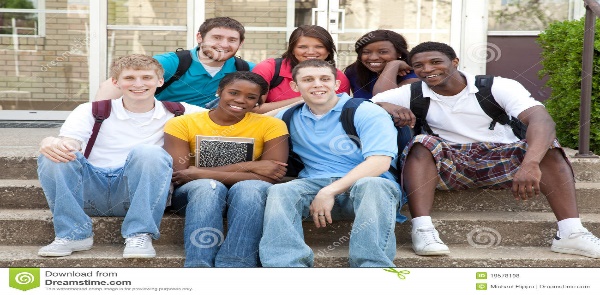 Who:  Any student in grades 9th—12th (must qualify for free/reduced lunch)What:  English, Reading, Math, and Science tutorialWhen: March 8 —May 10, 2022(Tues., Wed., and Thurs.) 6:00 p.m.—8:00 p.m.Where: VirtuallyDo you need help preparing for the work force?ACT Work Keys builds the essential career-relevant skills to align the Work Keys National Career Readiness Certificate® assessments:Applied Math – Graphic Literacy – Workplace DocumentsWhat: On-Site Registration for both programs (Volunteers will be available to assist.)When: March 4 (4:00 – 6:00 p.m.) March 6 (2:00 – 5:00 p.m. and March 12, 2022 (10:00 a.m.–noon) Where:  7621 W 40th Street, Little Rock, ARUnlimited access to the ACT workforce curriculum for one year.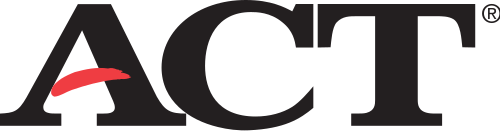 